FORMULARIO DE SOLICITUD DE TIEMPO COMPENSATORIO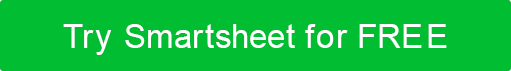 FORMULARIO DE SOLICITUD DE TIEMPO COMPENSATORIO — VIAJES Y HORAS EXTRAORDINARIASFORMULARIO DE SOLICITUD DE TIEMPO COMPENSATORIO — VIAJES Y HORAS EXTRAORDINARIASFORMULARIO DE SOLICITUD DE TIEMPO COMPENSATORIO — VIAJES Y HORAS EXTRAORDINARIASFORMULARIO DE SOLICITUD DE TIEMPO COMPENSATORIO — VIAJES Y HORAS EXTRAORDINARIASFORMULARIO DE SOLICITUD DE TIEMPO COMPENSATORIO — VIAJES Y HORAS EXTRAORDINARIASFORMULARIO DE SOLICITUD DE TIEMPO COMPENSATORIO — VIAJES Y HORAS EXTRAORDINARIASFORMULARIO DE SOLICITUD DE TIEMPO COMPENSATORIO — VIAJES Y HORAS EXTRAORDINARIASFORMULARIO DE SOLICITUD DE TIEMPO COMPENSATORIO — VIAJES Y HORAS EXTRAORDINARIASNOMBRE DEL EMPLEADOID DE EMPLEADOID DE EMPLEADOID DE EMPLEADOFECHA FORMULARIO COMPLETADOSELECCIONE UNOSELECCIONE UNOPRE-APROBACIÓNPRE-APROBACIÓNSUPERVISOR INMEDIATODEPARTAMENTODEPARTAMENTODEPARTAMENTODEPARTAMENTOPOST-APROBACIÓNPOST-APROBACIÓNVIAJARVIAJARHORARIO DE TRABAJO DE HORAS EXTRAS PROPUESTOHORARIO DE TRABAJO DE HORAS EXTRAS PROPUESTOHORARIO DE TRABAJO DE HORAS EXTRAS PROPUESTOHORARIO DE TRABAJO DE HORAS EXTRAS PROPUESTOHORARIO DE TRABAJO DE HORAS EXTRAS PROPUESTOHORARIO DE TRABAJO DE HORAS EXTRAS PROPUESTOHORARIO DE TRABAJO DE HORAS EXTRAS PROPUESTOHORARIO DE TRABAJO DE HORAS EXTRAS PROPUESTOFECHA DE INICIO DE HORAS EXTRASFECHA DE FINALIZACIÓN DE HORAS EXTRASFECHA DE FINALIZACIÓN DE HORAS EXTRASFECHA DE FINALIZACIÓN DE HORAS EXTRASESTADO DE FLSAESTADO DE FLSAEXENTO DE FLSAEXENTO DE FLSAPROPUESTA # REG HORASPROPUESTA # HORAS OTPROPUESTA # HORAS OTPROPUESTA # HORAS OTTOTAL DE HORAS PROPUESTASFLSA NO EXENTOFLSA NO EXENTO0.000.000.000.000.00Si se desconoce el estado, póngase en contacto con Recursos HumanosSi se desconoce el estado, póngase en contacto con Recursos HumanosSi se desconoce el estado, póngase en contacto con Recursos HumanosFINALIDAD DE LAS HORAS EXTRAORDINARIASHORARIO DE VIAJE PROPUESTO HORARIO DE VIAJE PROPUESTO HORARIO DE VIAJE PROPUESTO HORARIO DE VIAJE PROPUESTO HORARIO DE VIAJE PROPUESTO HORARIO DE VIAJE PROPUESTO HORARIO DE VIAJE PROPUESTO HORARIO DE VIAJE PROPUESTO FECHA DE INICIO DEL VIAJEFECHA DE FINALIZACIÓN DEL VIAJEFECHA DE FINALIZACIÓN DEL VIAJEFECHA DE FINALIZACIÓN DEL VIAJEUBICACIÓN RESIDENCIALUBICACIÓN RESIDENCIALUBICACIÓN RESIDENCIALUBICACIÓN RESIDENCIALPROPUESTA # REG HORASPROPUESTA # HORAS OTPROPUESTA # HORAS OTPROPUESTA # HORAS OTUBICACIÓN DEL DESTINOUBICACIÓN DEL DESTINOUBICACIÓN DEL DESTINOUBICACIÓN DEL DESTINO0.000.000.000.00COMPENSACIÓNSELECCIONE UNOSELECCIONE UNOSi se aprueban las horas extras, seleccione el método de compensación. Si se aprueban las horas extras, seleccione el método de compensación. Si se aprueban las horas extras, seleccione el método de compensación. Si se aprueban las horas extras, seleccione el método de compensación. Pago de horas extras a 1.5 veces mi tarifa por horaPago de horas extras a 1.5 veces mi tarifa por horaPago de horas extras a 1.5 veces mi tarifa por horaFIRMA DEL EMPLEADOFIRMA DEL EMPLEADOFECHAFECHATiempo compensatorio (tiempo recto)Tiempo compensatorio (tiempo recto)Tiempo compensatorio (tiempo recto)Tiempo compensatorio para viajar (tiempo recto)Tiempo compensatorio para viajar (tiempo recto)Tiempo compensatorio para viajar (tiempo recto)APROBACIÓN / DENEGACIÓN   Comentario a continuación: Explicación de la modificación -o- Base para la denegaciónAPROBACIÓN / DENEGACIÓN   Comentario a continuación: Explicación de la modificación -o- Base para la denegaciónAPROBACIÓN / DENEGACIÓN   Comentario a continuación: Explicación de la modificación -o- Base para la denegaciónAPROBACIÓN / DENEGACIÓN   Comentario a continuación: Explicación de la modificación -o- Base para la denegaciónAPROBACIÓN / DENEGACIÓN   Comentario a continuación: Explicación de la modificación -o- Base para la denegaciónSELECCIONE UNOSELECCIONE UNOAPROBADOAPROBADOAPROBADO  
con modificaciónAPROBADO  
con modificaciónNEGADONEGADOFIRMAS DE APROBACIÓNFIRMA DEL SUPERVISORFIRMA DEL SUPERVISORFIRMA DEL SUPERVISORFECHA DE APROBACIÓNAPROBACIÓN DE LA SIG OFICIAL 2APROBACIÓN DE LA SIG OFICIAL 2FECHA DE APROBACIÓNFECHA DE APROBACIÓNRENUNCIACualquier artículo, plantilla o información proporcionada por Smartsheet en el sitio web es solo para referencia. Si bien nos esforzamos por mantener la información actualizada y correcta, no hacemos representaciones o garantías de ningún tipo, expresas o implícitas, sobre la integridad, precisión, confiabilidad, idoneidad o disponibilidad con respecto al sitio web o la información, artículos, plantillas o gráficos relacionados contenidos en el sitio web. Por lo tanto, cualquier confianza que deposite en dicha información es estrictamente bajo su propio riesgo.